รายการโปรเจคเตอร์ที่ชำรุดคณะครุศาสตร์ มหาวิทยาลัยราชภัฏนครศรีธรรมราช31/10/61S/N : 0001970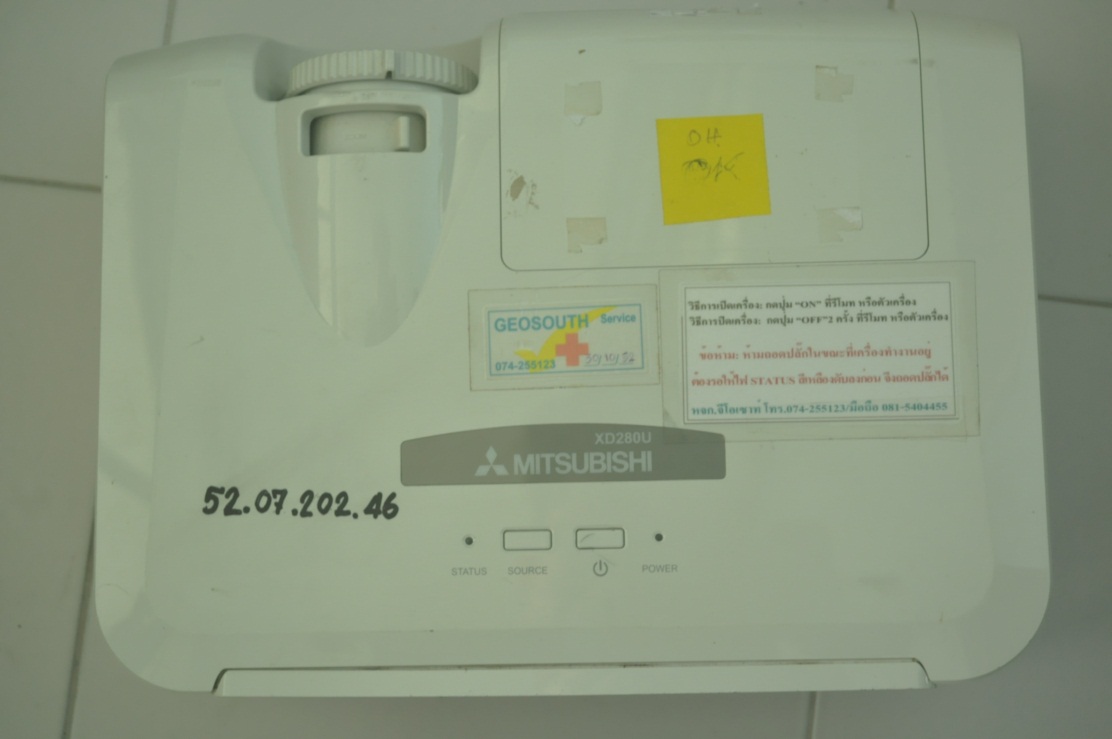 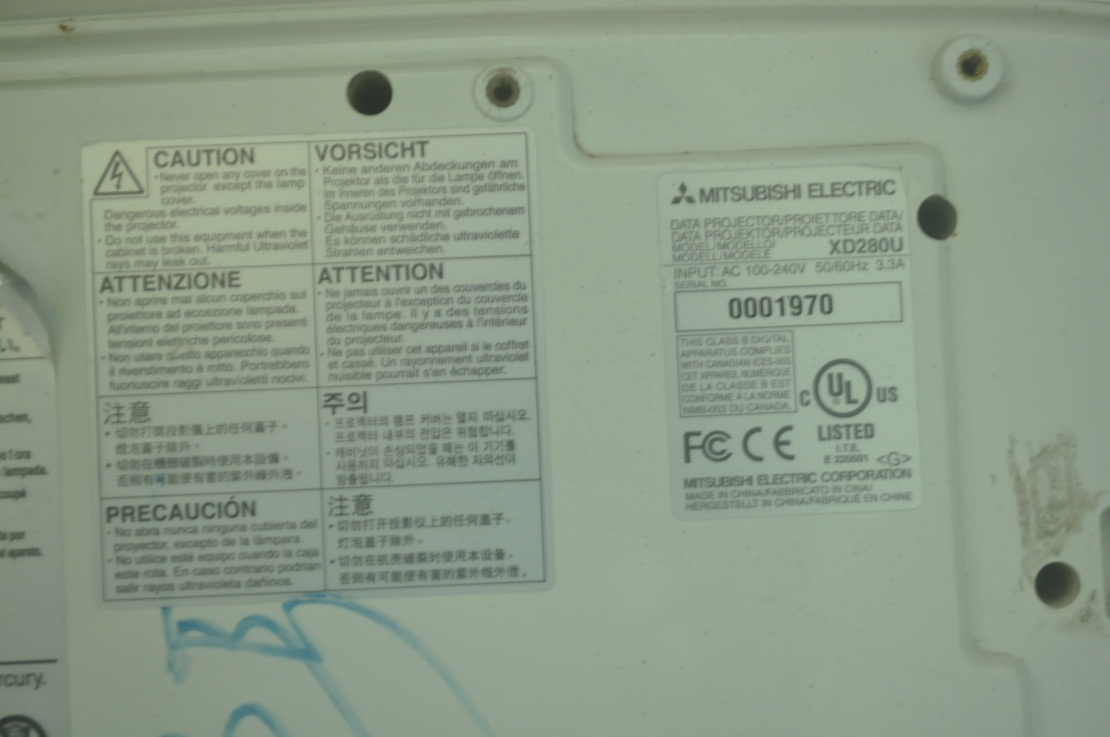 S/N : 0001975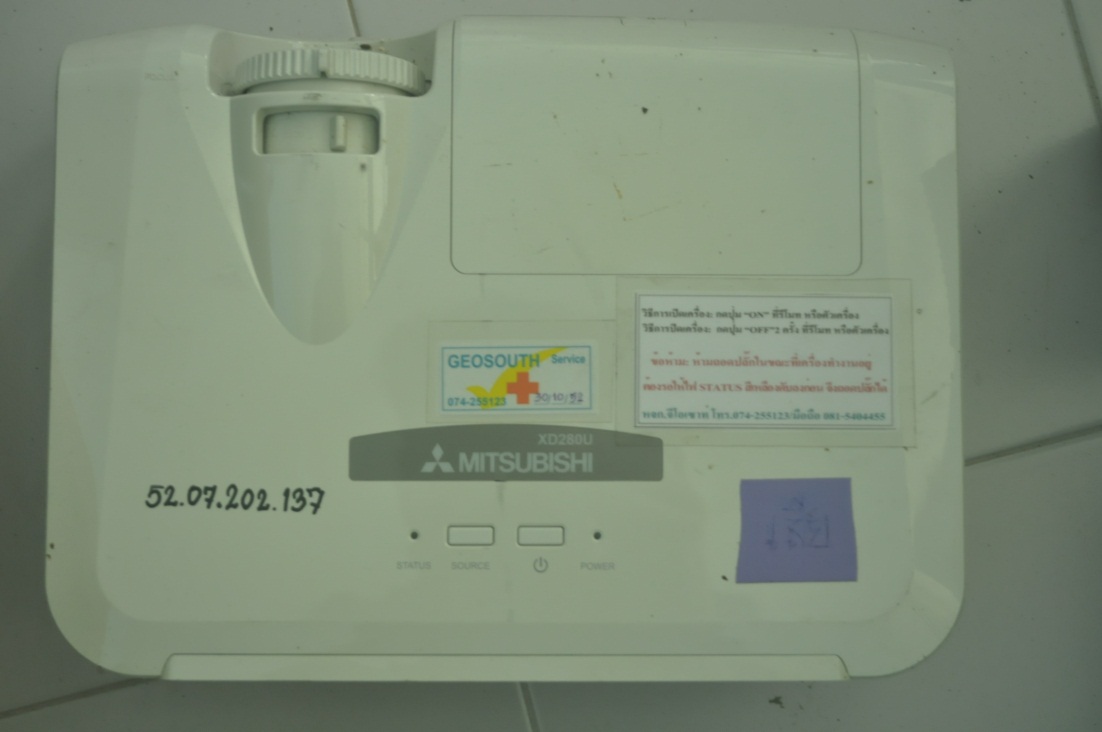 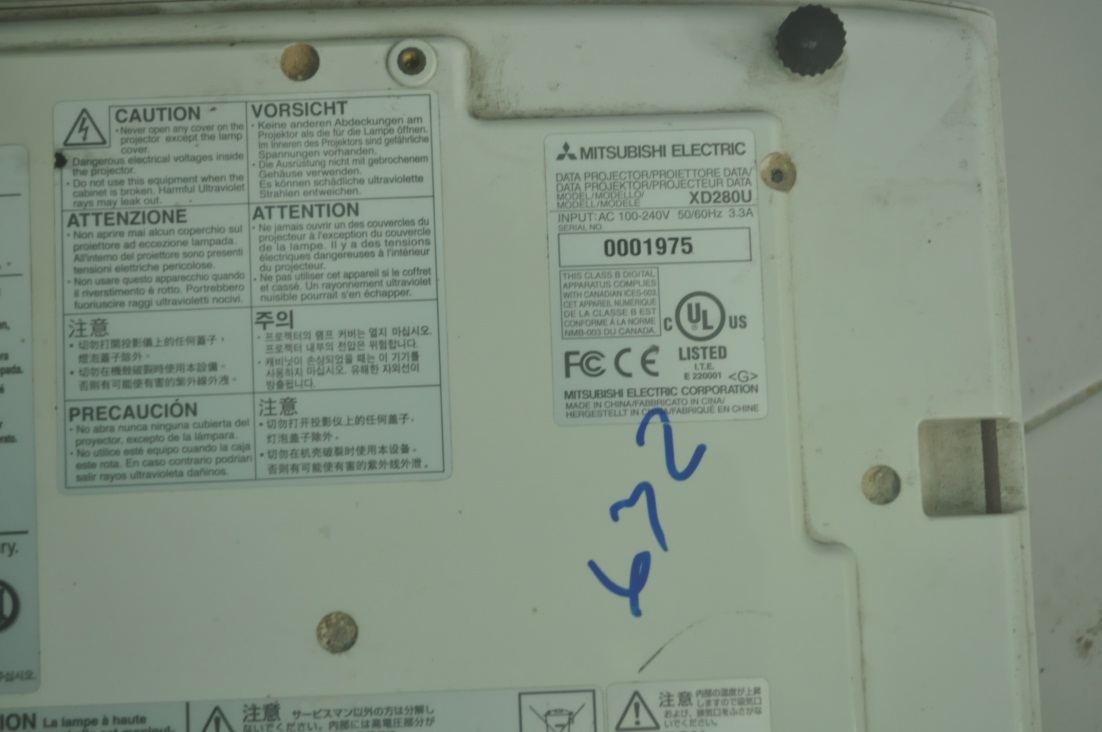 S/N : 0002394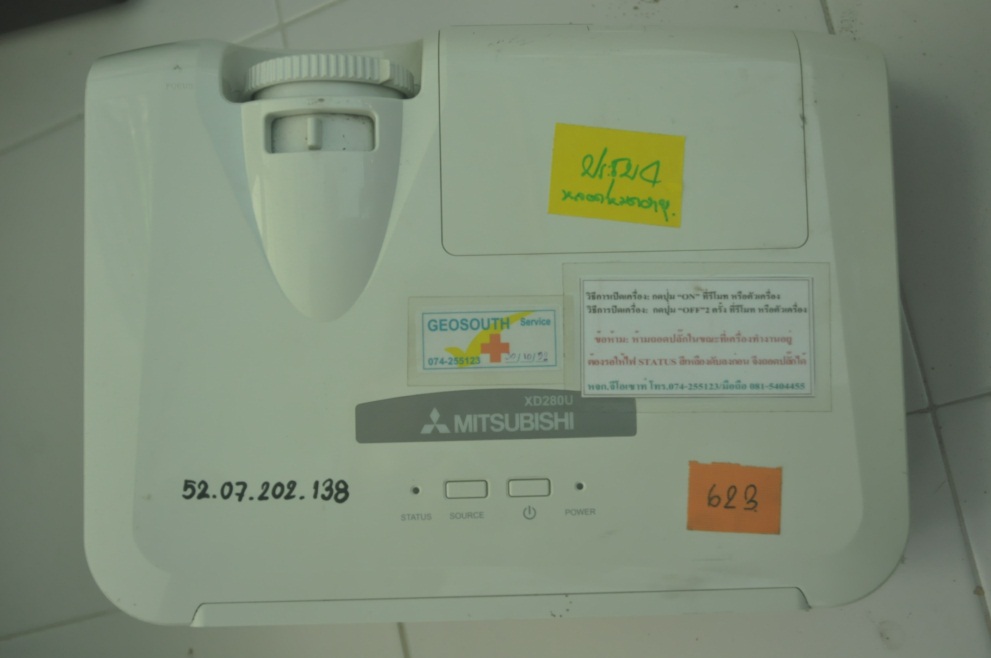 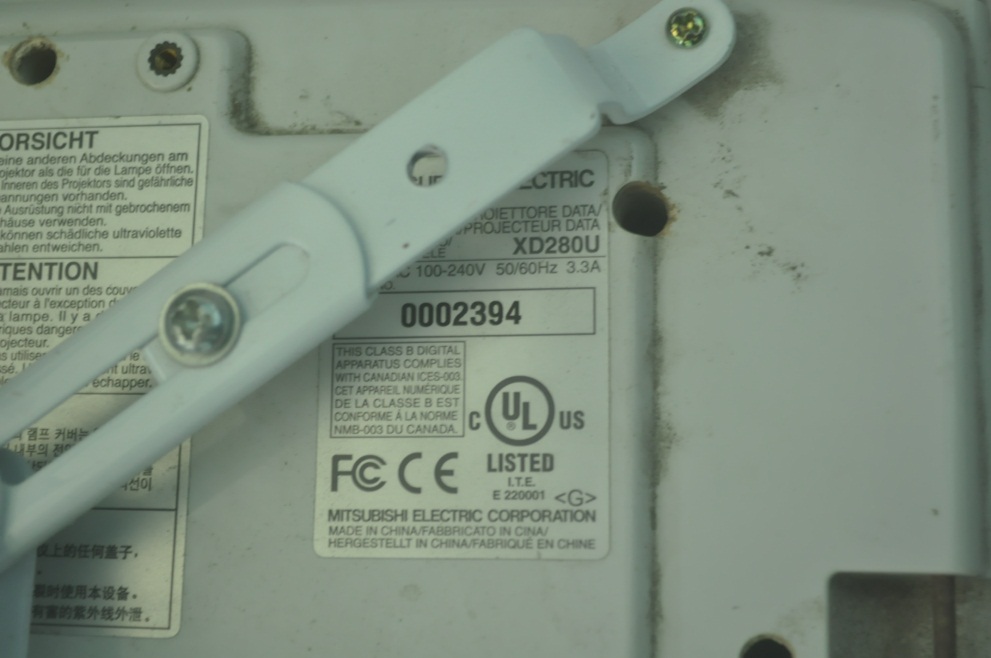 S/N : 0002397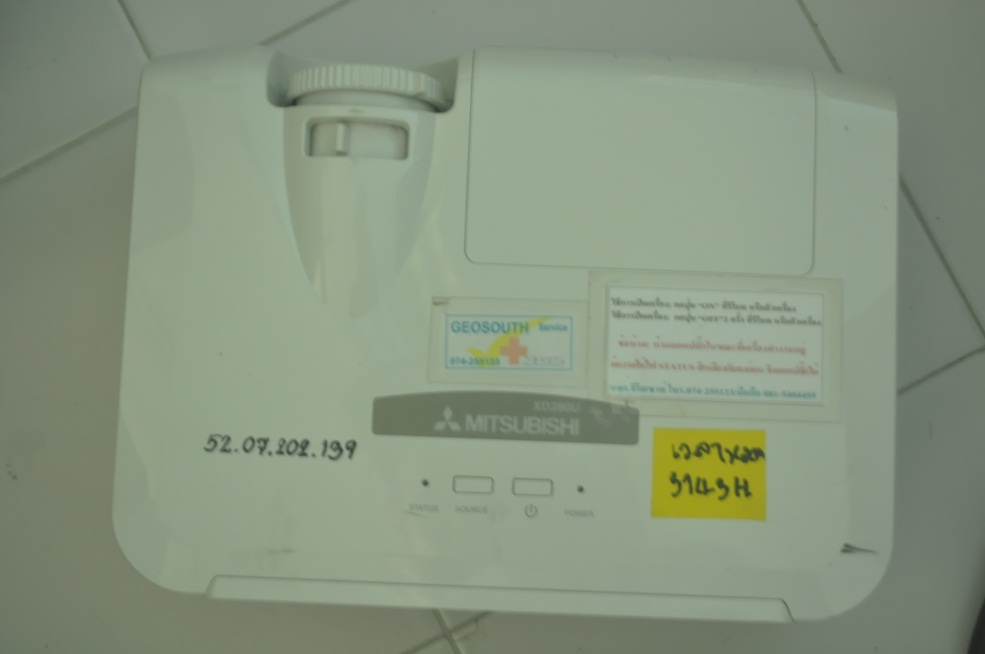 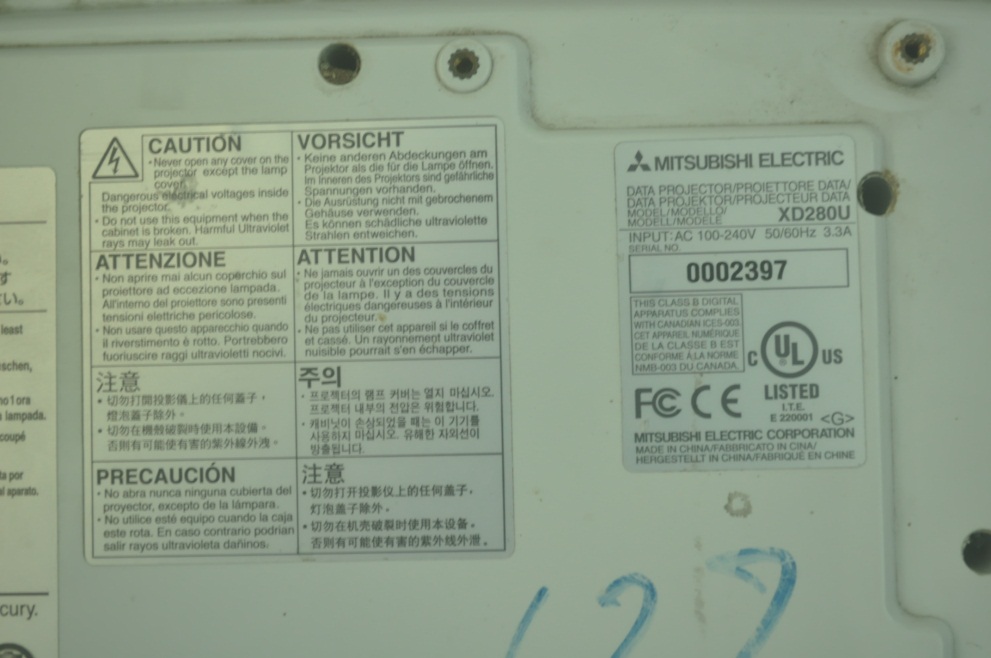 S/N : 0003722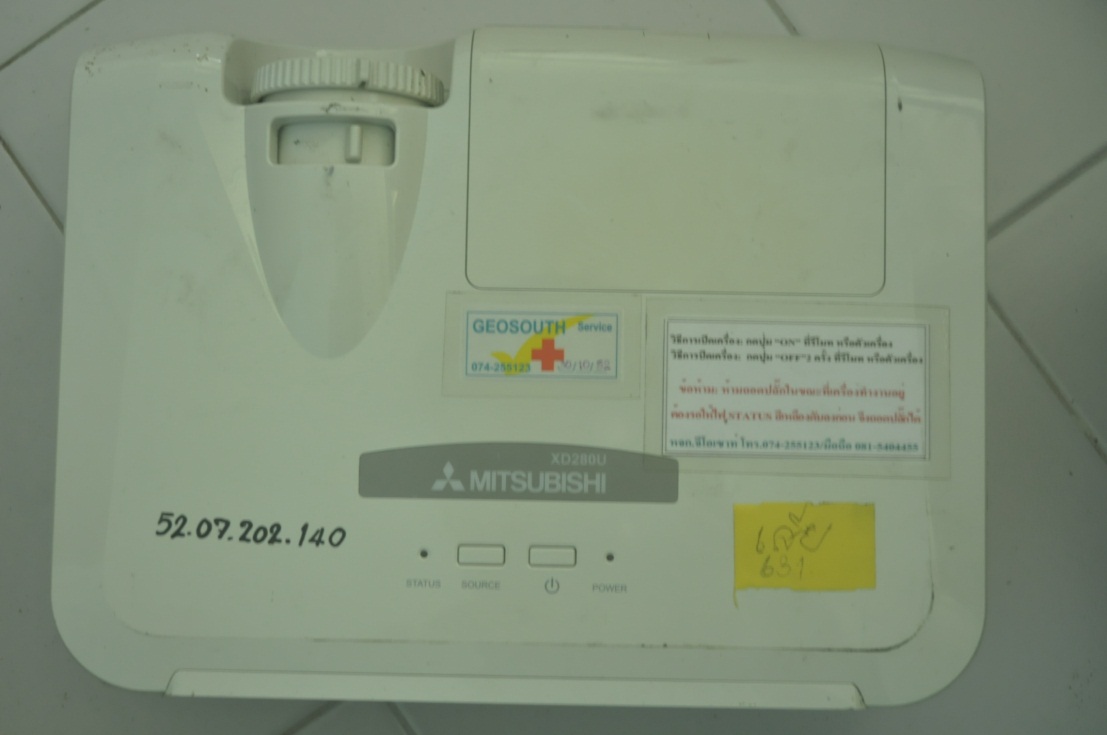 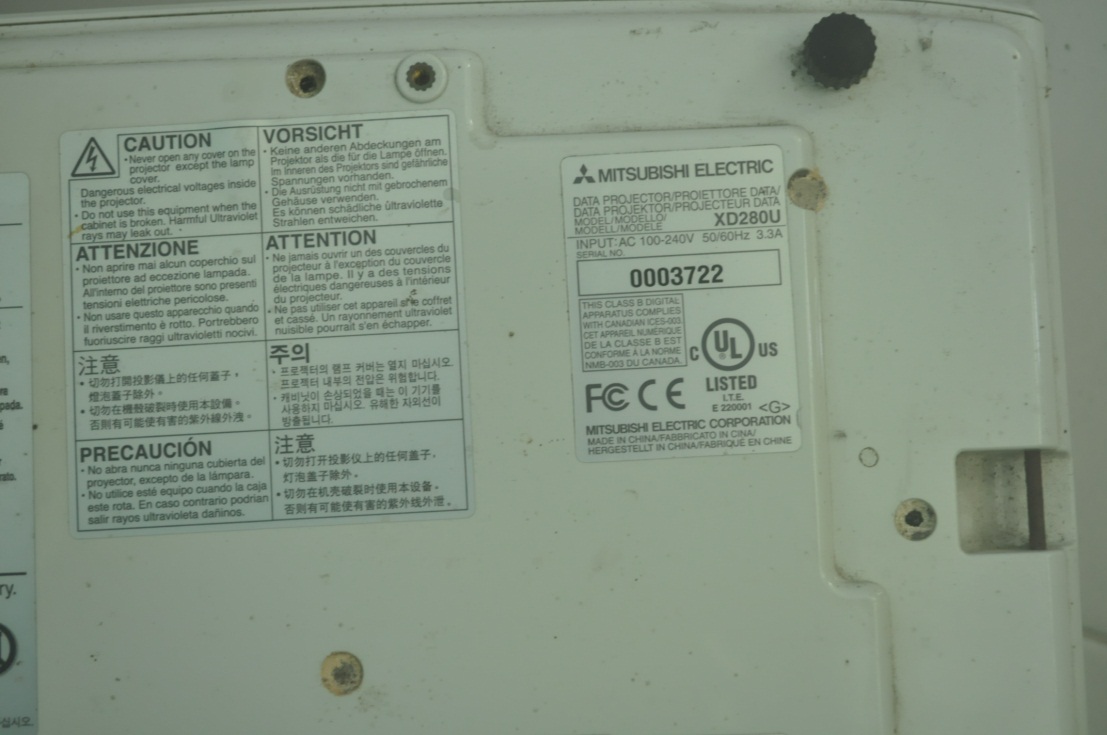 S/N : 0006019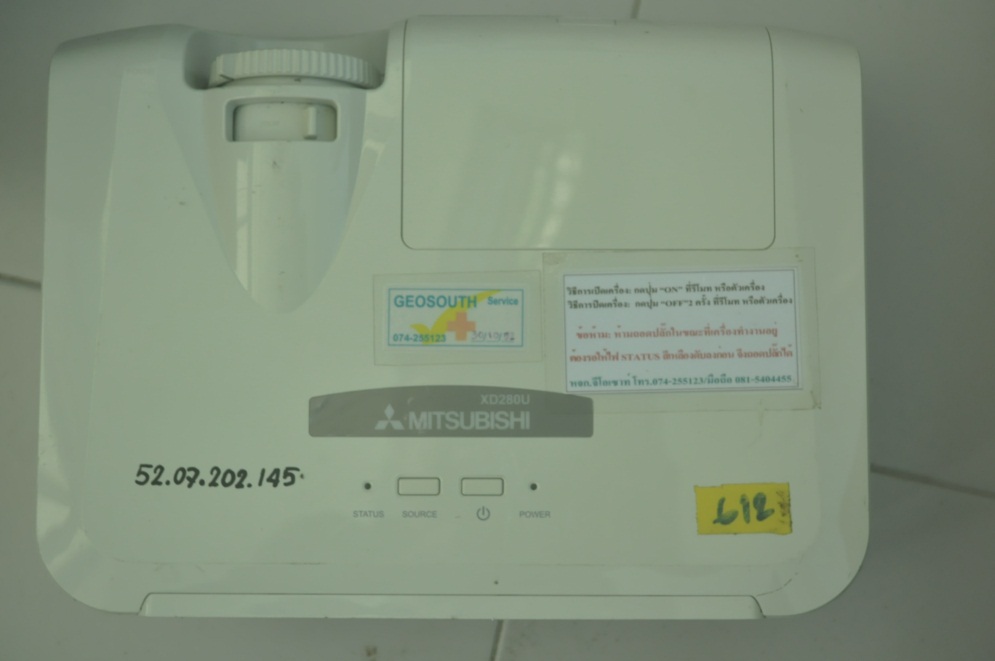 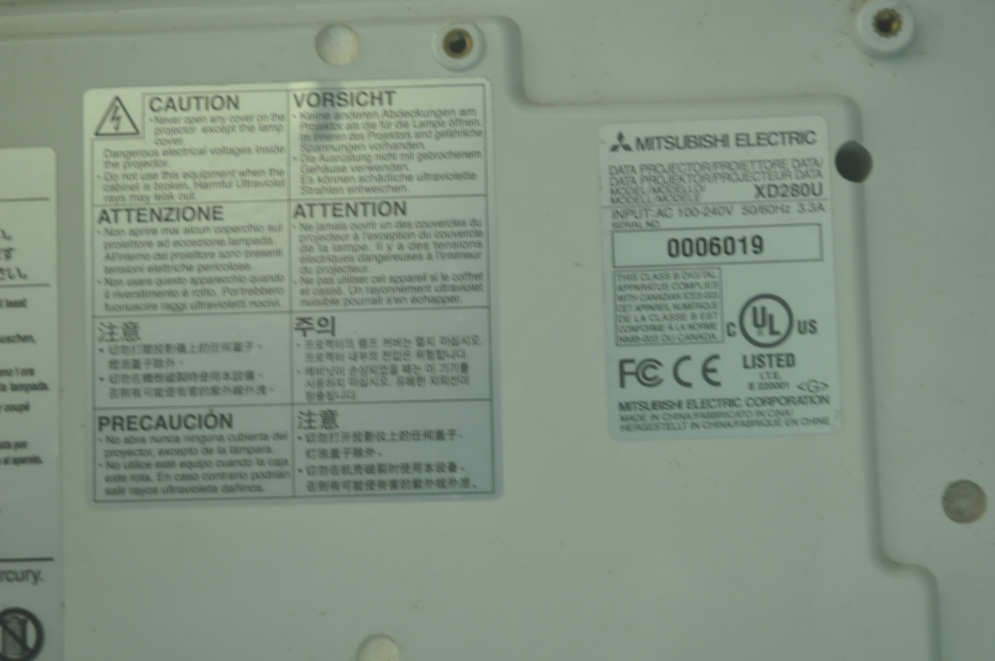 S/N : 0006024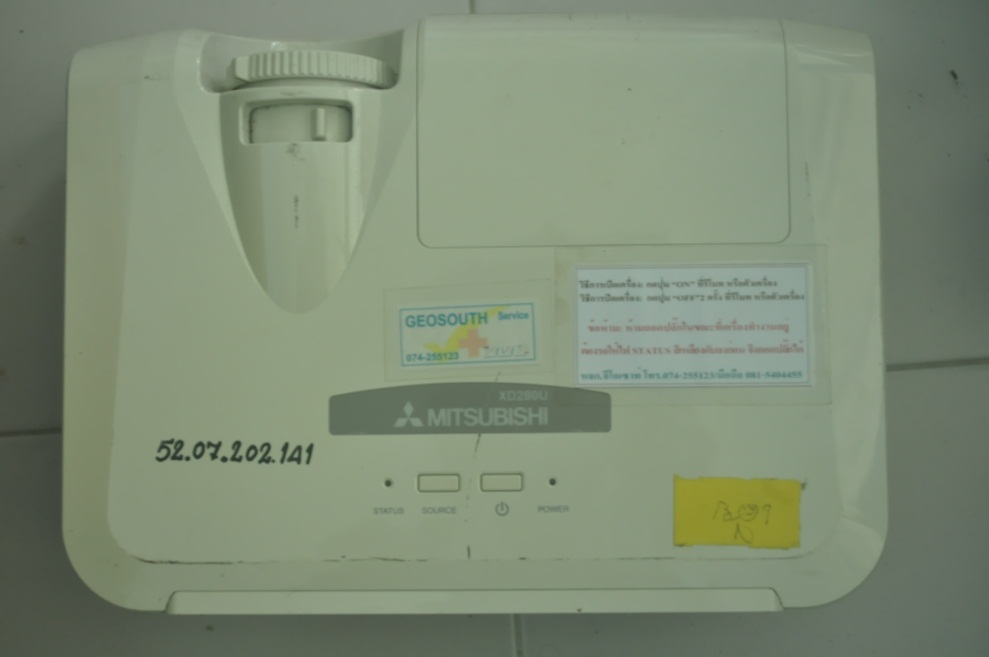 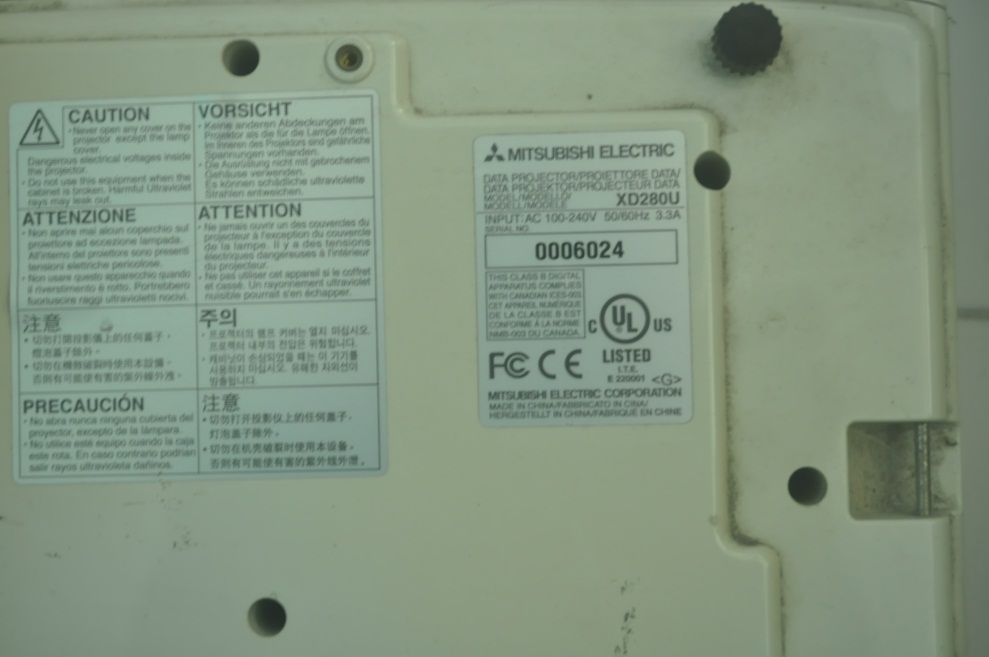 S/N : 0006025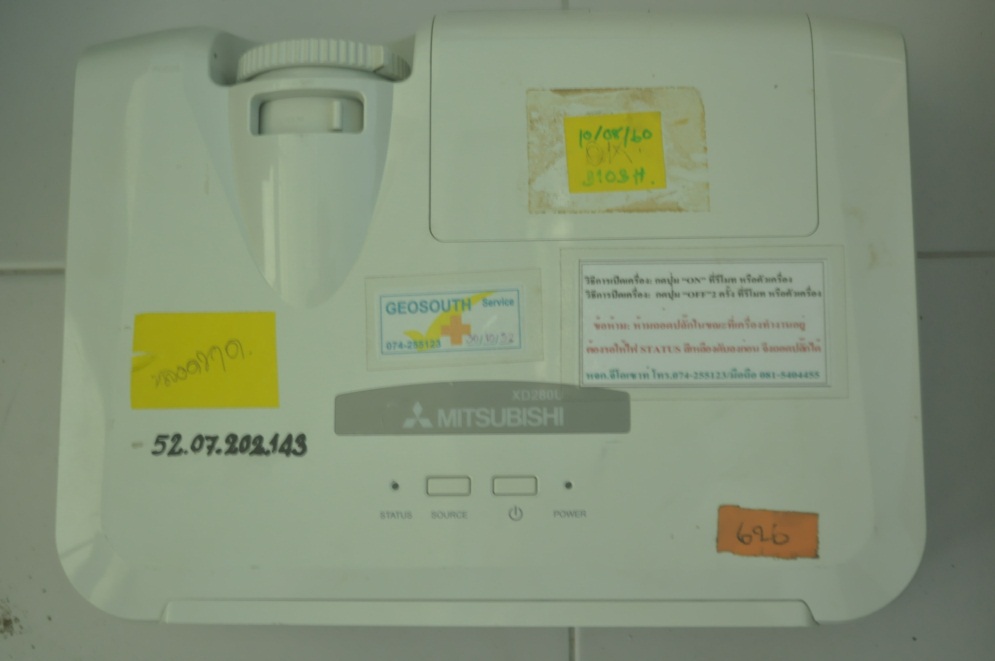 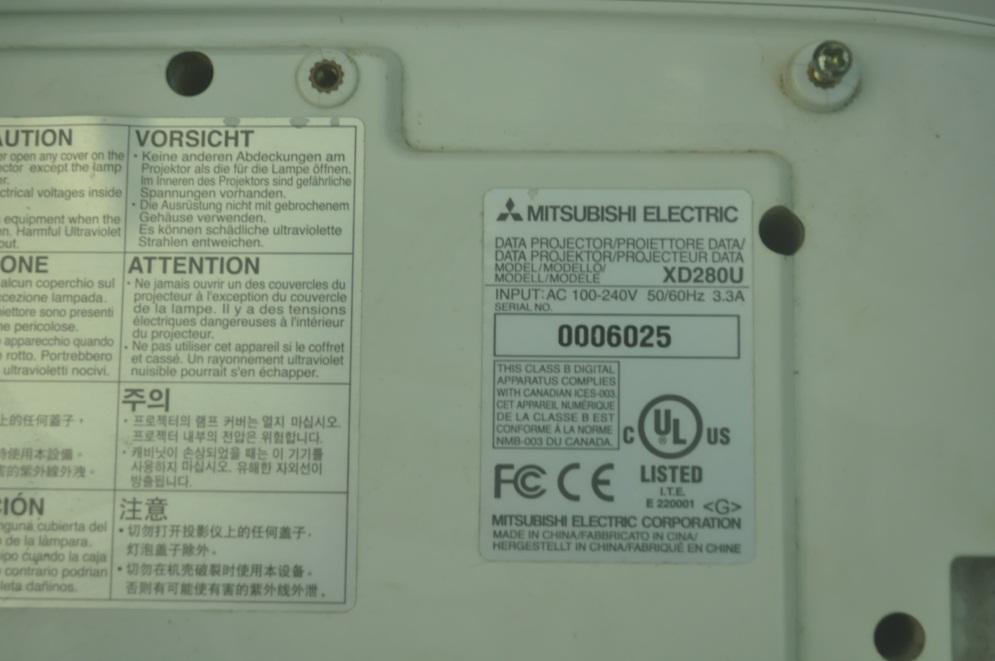 S/N : 0006035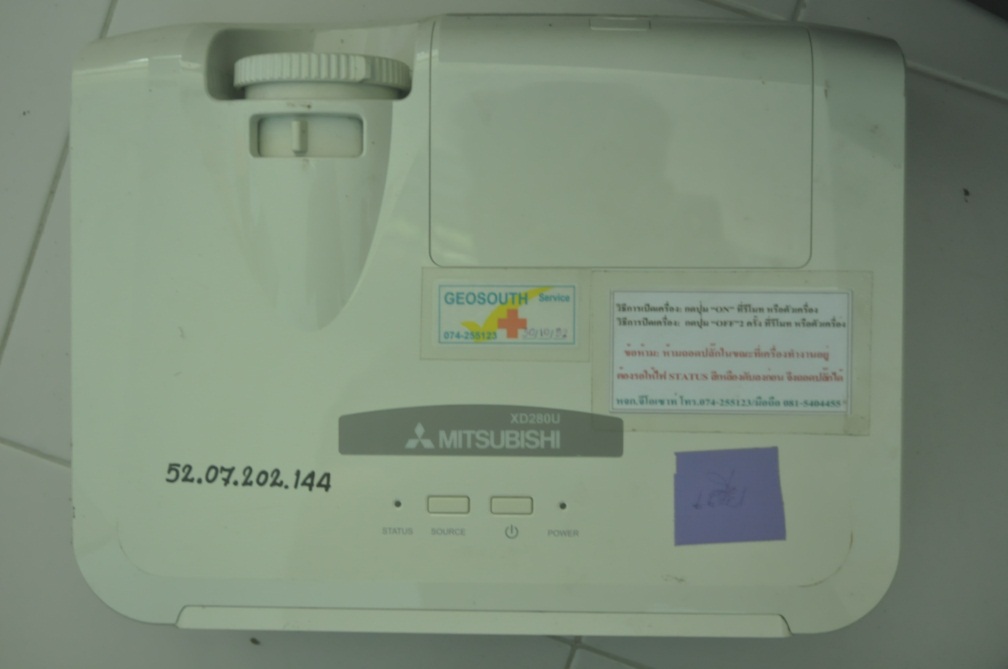 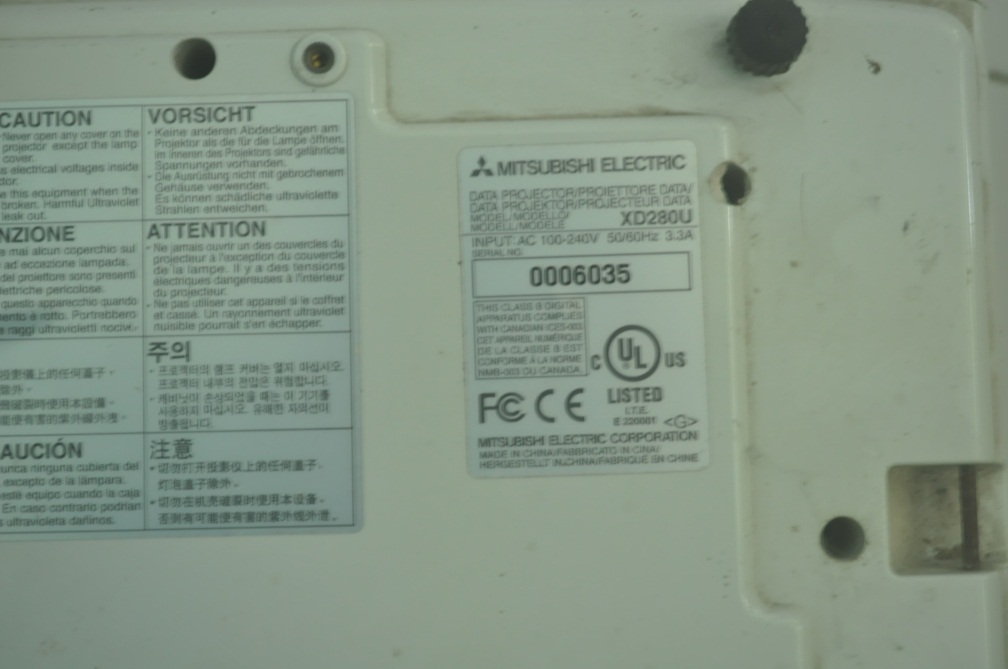 S/N : 0008883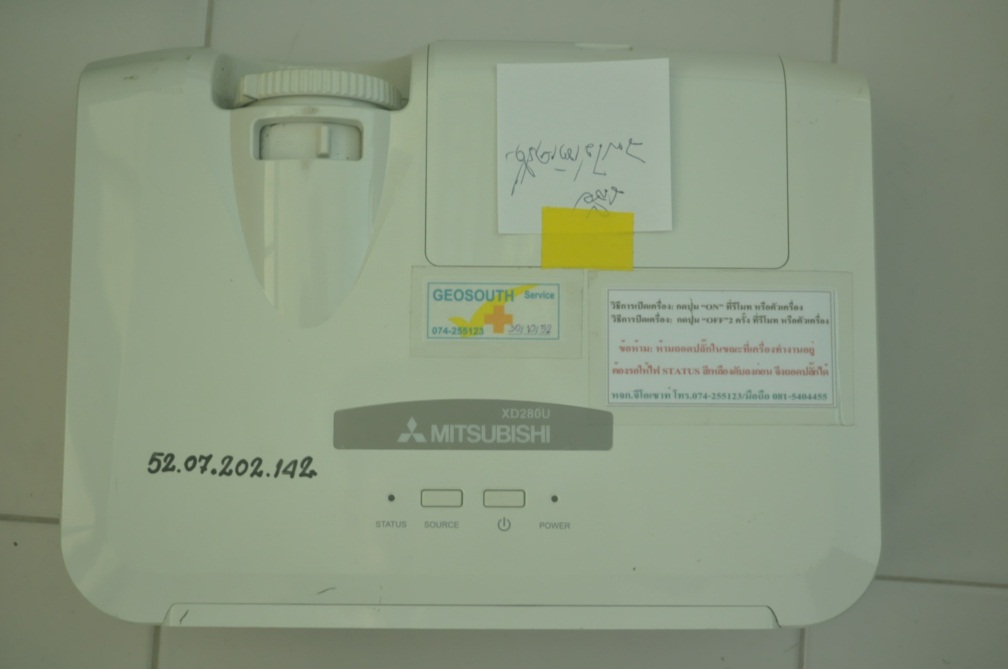 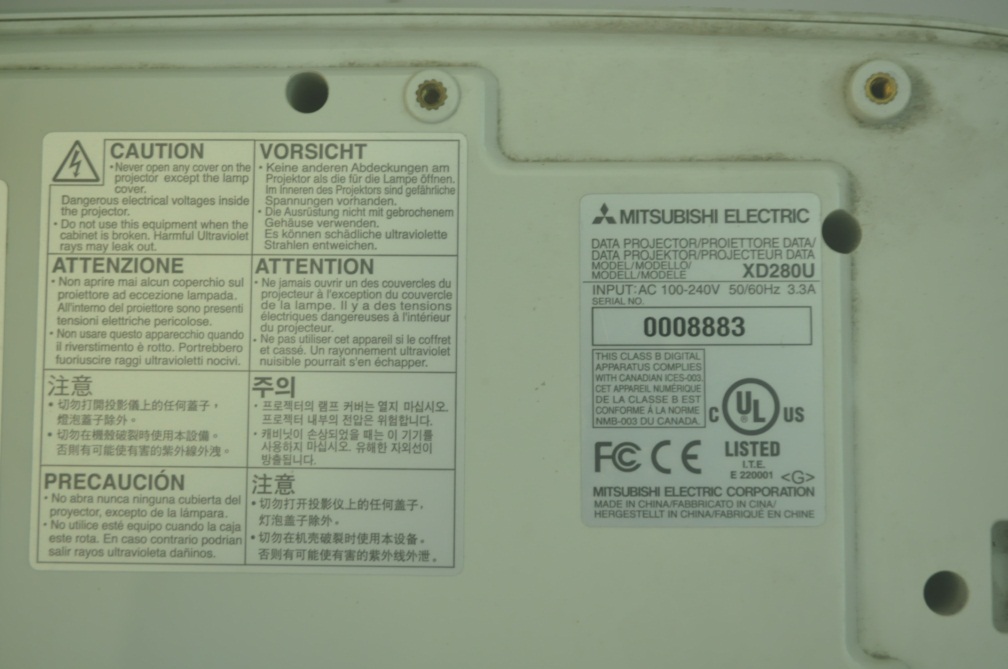 S/N : 0002740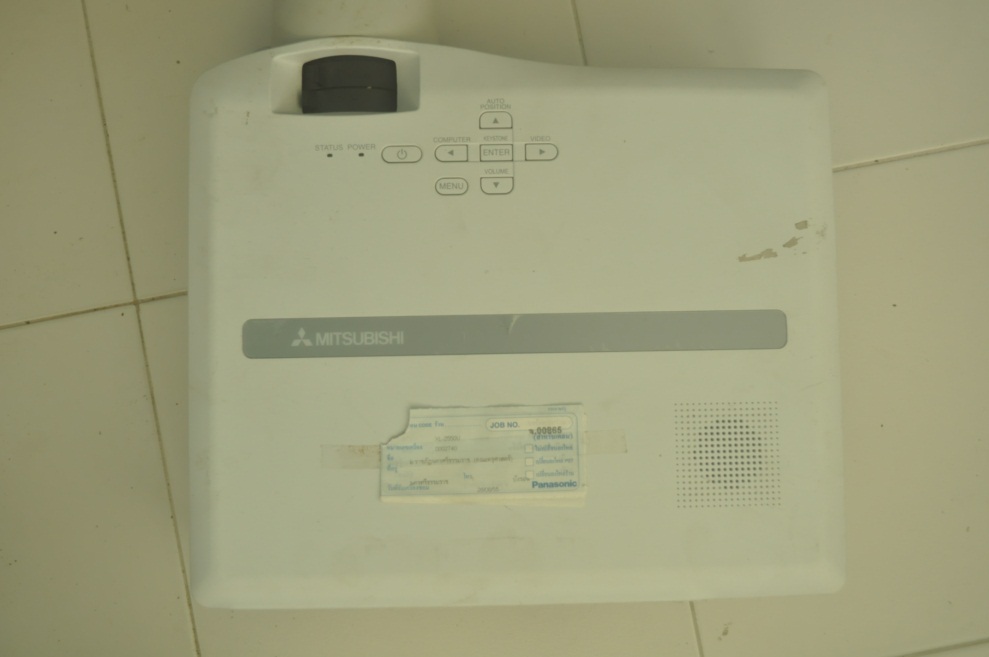 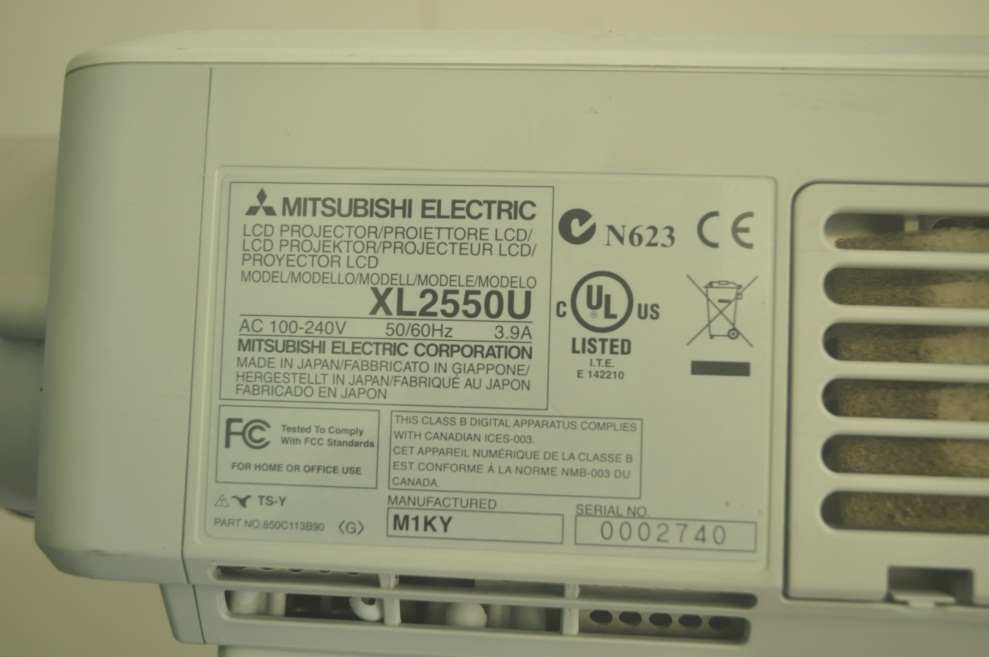 S/N : 017845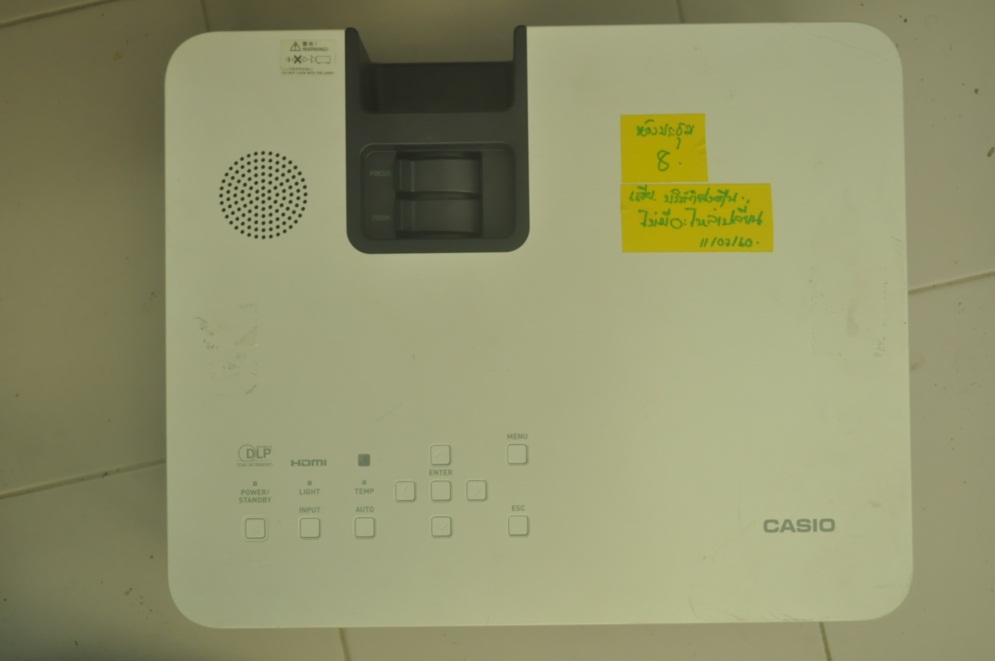 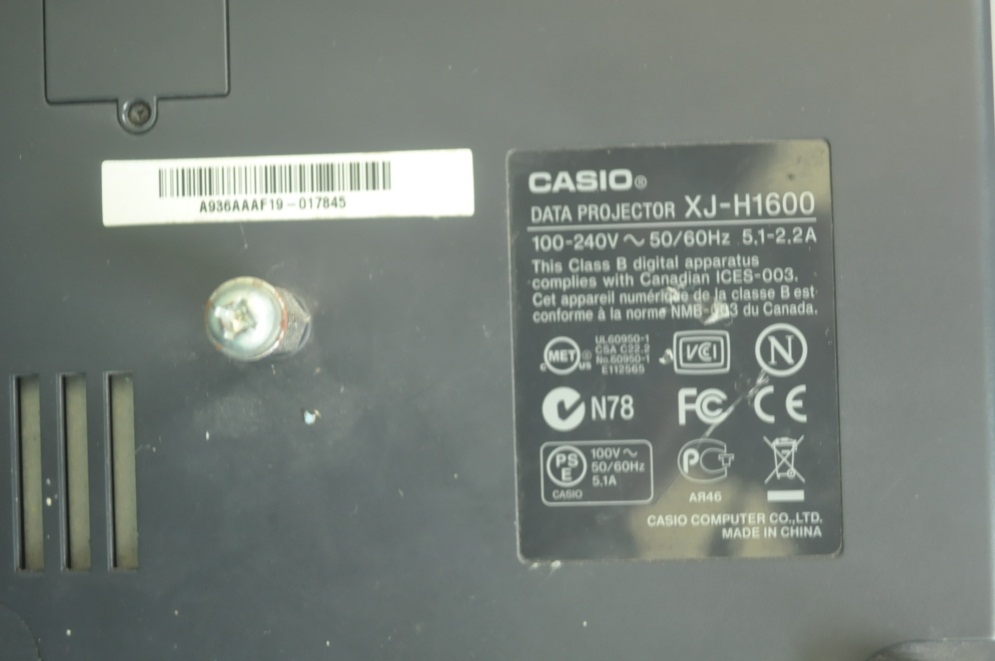 S/N : 024705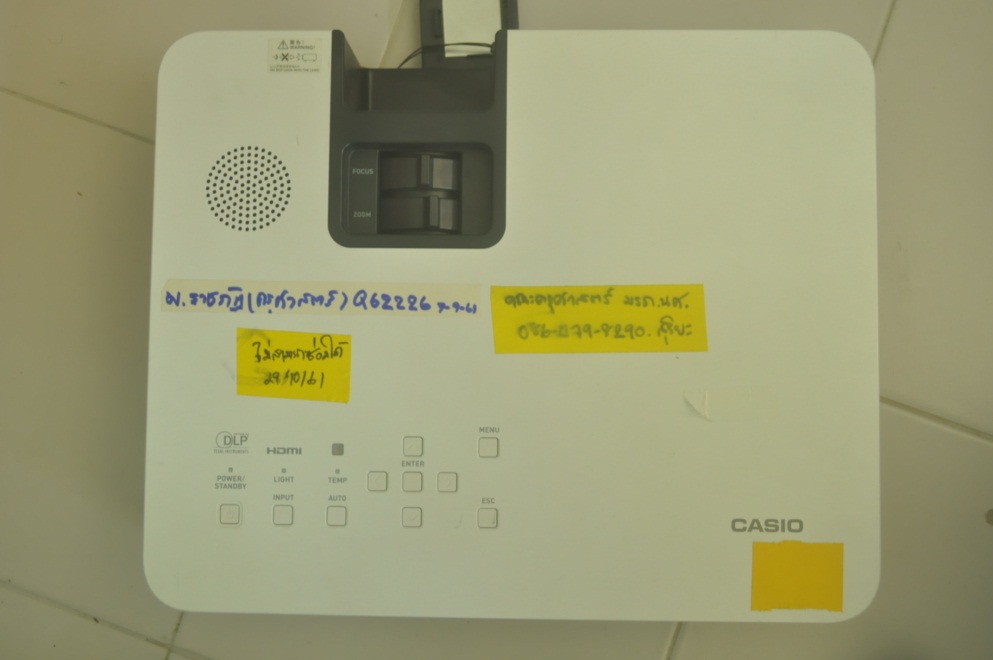 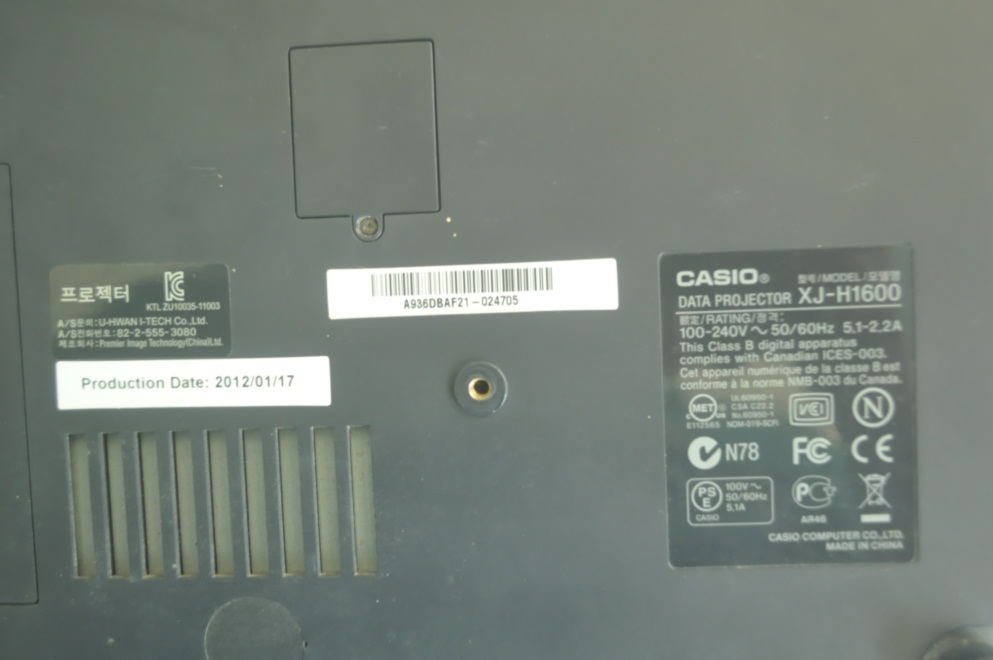 S/N : R8P112002013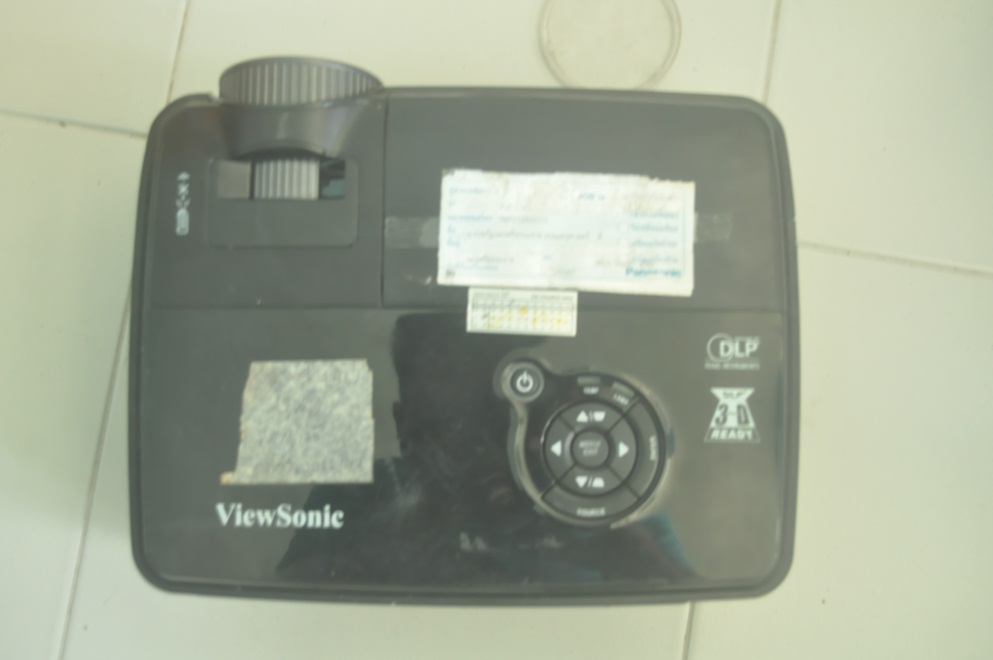 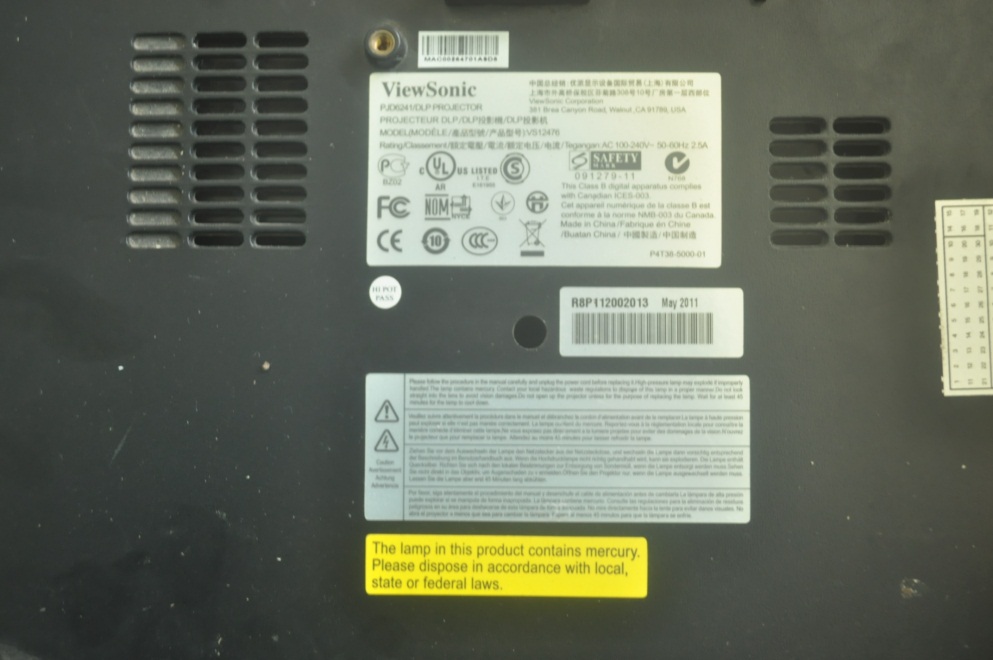 